ATZINUMS Nr. 22/10-3.9/154par atbilstību ugunsdrošības prasībāmAtzinums iesniegšanai derīgs sešus mēnešus.Atzinumu var apstrīdēt viena mēneša laikā no tā spēkā stāšanās dienas augstākstāvošai amatpersonai:Atzinumu saņēmu:20____. gada ___. ___________DOKUMENTS PARAKSTĪTS AR DROŠU ELEKTRONISKO PARAKSTU UN SATURLAIKA ZĪMOGU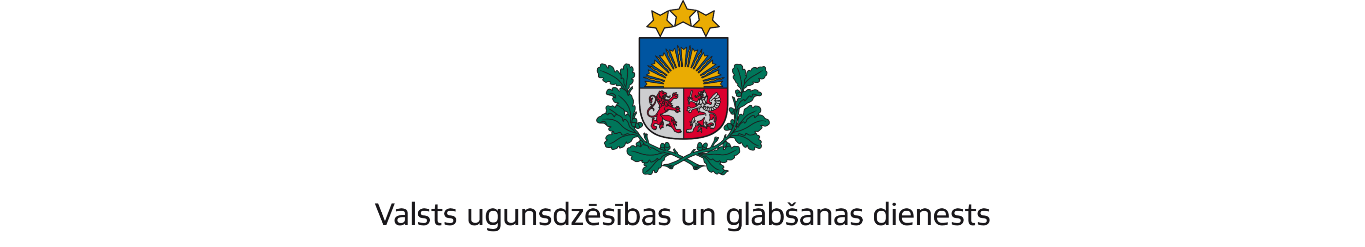 VIDZEMES REĢIONA BRIGĀDETērbatas iela 9, Valmiera, LV-4201; tālr.: 64233468; e-pasts: vidzeme@vugd.gov.lv; www.vugd.gov.lvAlūksneBērnu un jauniešu basketbola skola "Rīga"(izdošanas vieta)(juridiskās personas nosaukums vai fiziskās personas vārds, uzvārds)16.06.2022.Reģistrācijas nr. 40900008660(datums)(juridiskās personas reģistrācijas numurs vai fiziskās personās kods)Krišjāņa Barona iela 107, Rīga, LV-1012(juridiskās vai fiziskās personas adrese)1.Apsekots: Strenču pamatskolas sporta zāle, otrā stāva klases (krievu valodas, angļuvalodas, latviešu valodas un logopēda kabineti), ēdnīca, vestibili, kopmītnes.(apsekoto būvju, ēku vai telpu nosaukums)2.Adrese: Rīgas iela 13, Strenči, Valmieras novads, LV – 4730.3.Īpašnieks (valdītājs): Valmieras novada pašvaldība,(juridiskās personas nosaukums vai fiziskās personas vārds, uzvārds)reģistrācijas nr. 90000043403, Lāčplēša iela 2, Valmiera, Valmieras novads, LV-4201.(juridiskās personas reģistrācijas numurs vai fiziskās personas kods; adrese)4.Iesniegtie dokumenti: nometnes vadītājas Līgas Alilujevas elektronisks iesniegums(apliecības Nr. 116-00609).5.Apsekoto būvju, ēku vai telpu raksturojums: Trīsstāvu ēka, kura aprīkota arautomātisko ugunsgrēka atklāšanas un trauksmes signalizācijas sistēmu, un nodrošināta ar ugunsdzēsības aparātiem. Evakuācijas ceļi brīvi un izejas durvis viegli atveramas notelpu iekšpuses. Koplietošanas telpās izvietoti evakuācijas plāni.6.Pārbaudes laikā konstatētie ugunsdrošības prasību pārkāpumi: netika konstatēti.7.Slēdziens: Nometnei „Basketbols Alilujeva Līga 3” paredzētās telpas: Strenču pamatskolas sporta zāle, otrā stāva klases (krievu valodas, angļu valodas, latviešu valodas un logopēda kabineti), ēdnīca, vestibili un kopmītnes Rīgas ielā 13, Strenčos, Valmieras novadā LV-4730, atbilst ugunsdrošības prasībām un var izmantot bērnu Nometnes organizēšanai no 12.08.2022. līdz 19.08.2022., ievērojot Latvijas Republikas Ministru kabineta 2016.gada 19.aprīļa noteikumu Nr. 238 „Ugunsdrošības noteikumi” prasības.8.Atzinums izdots saskaņā ar: Latvijas Republikas Ministru kabineta 2009.gada1.septembra noteikumu Nr.981 „Bērnu nometņu organizēšanas un darbības kārtība”8.5.apakšpunkta prasībām.(normatīvais akts un punkts saskaņā ar kuru izdots atzinums)9.Atzinumu paredzēts iesniegt: Valsts izglītības satura centram.(iestādes vai institūcijas nosaukums, kur paredzēts iesniegt atzinumu)Valsts ugunsdzēsības un glābšanas dienesta Vidzemes reģiona brigādes komandierim, Tērbatas ielā 9, Valmierā, LV-4201.(amatpersonas amats un adrese)Valsts ugunsdzēsības un glābšana dienesta Vidzemes reģiona brigādes Ugunsdrošības uzraudzības un civilās aizsardzības nodaļas inspektoreI.Palkavniece(amatpersonas amats)(paraksts)(v. uzvārds)Atzinums 2022.gada.16.jūnijā nosūtīts nometnes vadītājai uz e-pastu: ligaalilujeva@inbox.lv(juridiskās personas pārstāvja amats, vārds, uzvārds vai fiziskās personas vārds, uzvārds; vai atzīme par nosūtīšanu)(paraksts)